ПАСПОРТ ПРОЕКТА Культурно-исторический комплекс «Казачий хутор».г. Азов Ростовской области.Направление проекта: туризм.Место реализации: г. Азов Ростовской обл.Сведение об авторе: ООО «БоДиС», руководитель Бондарь Сергей Петрович.                                                                                       Тел.: 89188970665.Описание, задачи и цели проекта: Проанализировав основные направления развития мирового и отечественного туризма, мы увидим, что достаточно четко обозначилась устойчивая тенденция использования игры и исторической реконструкции в современных туристских технологиях и программах.Фольклорные фестивали и театрализованные шоу Средневековья с каждым годом все более популярны. Подобные примеры мы можем сегодня обнаружить практически в каждой развитой стране и в каждой стране ориентированной на развитие туризма. Эти тенденции начинают действовать и в России. В Московской области осуществляется проект «Казачье Подворье» в деревне Бородино. В Твери областная администрация делает ставку на проект «Русский терем» - строительство сети малых гостиниц в традиционном стиле. Близок к реализации проект «Московское море» - создание спортивного и историко-культурного комплекса в Конаковском районе. В Вологодской области местная администрация и группа московских инвесторов приступают к строительству комплекса «Русская деревня». Учитывая обозначенные тенденции, и разработан проект культурно - исторического комплекса «Казачий хутор».Целью проекта является строительство в Ростовской обл., г. Азове этнографического культурно – исторического комплекса «Казачий хутор».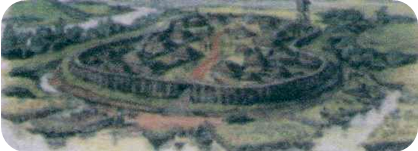 Описание проекта.КиК «Казачий Хутор» расположен на равнинной местности у въезда в г. Азов со стороны Ейска.Проект ставит целью восстановление культурно-исторической среды эпохи ХVIII-ХIXвв., включая традиционную казачью архитектуру, кухню, костюмы, ремесла, обычаи. «Казачий хутор» будет своеобразной машиной времени, которая позволит окунуться в неповторимый мир Донского казачества, позволит не только узнать, но и почувствовать, ощутить на себе, то время, тот быт, ту эпоху, в котором жили казаки. Казачьи поселения были надежно защищены и походили на крепость. Такой крепостью будет и наш хутор. Он будет окружен частоколом из натуральных бревен, с башнями и пушками. Внутри расположатся жилые, общественные и традиционные реконструированные хозяйственные постройки. Помимо основных построек в хуторе разместятся: атаманский курень, гончарная мастерская сцена - курень и майдан (площадь) для проведения культурно - массовых мероприятий. На базе КиК «Казачий хутор» предполагается производство и реализация следующих мероприятий:экскурсии - история, архитектура, быт и культура донского казачества;знакомство с традиционным бытом, боевой подготовкой, ремеслами, трудовыми навыками, песнями, играми и забавами через непосредственное участие в программных мероприятиях;организация специализированных культурно-исторических туров и программ;организация традиционных казачьих праздников и обрядов;организация исторических ролевых игр, проведение исторических турниров и состязаний;устройство этнографических и фольклорных фестивалей, театрализованных шоу;проведение ярмарок традиционных ремесел, дегустации блюд традиционных кухонь и т.д.;производство сувенирной продукции реконструированными технологиями прошлого.питание - традиционная  казачья кухня;проживание в условиях максимально приближенных к реалиям традиционных жилищ донского казачества XVIII-ХIX вв., Строительство КиК «Казачий Хутор» включает в себя 3 этапа застройки: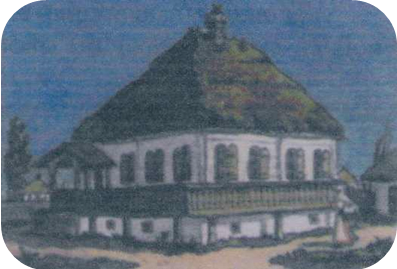 1 этап - ограждение периметра участка частоколом из натуральных брёвен, фасад комплекса (курень атамана и сторожевые башни), автостоянка и предполагаемая зона озеленения, коммуникации, летний вариант зоны отдыха с беседками и кухней для приготовления национальных блюд.2 этап - строительство исторической зоны (подворье казака на Дону XIX века), сцена-курень и майдан.3 этап - гостиничный комплекс из десяти домиков-жилищ донского казачества.Степень проработки проекта: Определено место расположения КИК «Казачий хутор». Земельный участок, выделенный под строительство КИК «Казачий хутор», оформлен в аренду.  Собран и обобщен историко-этнографический материал, необходимый для строительства «Казачьего хутора». Разработаны тех. условия с ресурсоснабжающими  организациями. Проведена экологическая экспертиза проекта. Разрешение на строительство - в стадии оформления.Ожидаемый срок реализации проекта:Ожидаемые результаты:Потенциальные потребители турпродукта - учащиеся, жители г. Азова, Ростова и Ростовской обл. туристы из других регионов России, иностранные туристы.Рабочие места – штат комплекса 38 ≈ 40 чел.Ежегодные отчисления в бюджет 600 ≈ 700 тыс. руб.Предполагаемое количество благополучателей ≈ 10500 чел.Бюджет проекта:Сметная стоимость проекта – 18400 тыс. руб.Вложенные средства 4200 тыс. руб.Необходимые средства 14200 тыс. руб.Предполагаемый источник строительства – кредитование.Данные по докладчику.Бондарь Сергей  ПетровичДолжность: Директор ООО «БоДиС».Тел.:  8-9188970665.№Этапы реализации проектаСрок реализации1.1 этап строительства Май 2011 г. - май 2012 г.2.2 этап строительстваМай 2012 г. - апрель 2013г.3.3 этап строительства Февраль 2013 г. – декабрь 2013 г.